Doğum Yeri:		GiresunDoğum Tarihi:		18.03.1991Mesleği:		Bilgisayar Mühendisliği Askerlik:		TamamlandıLise:			Giresun Fen Lisesi					2005  -  2009Üniversite:		Kocaeli Üniversitesi Bilgisayar Mühendisliği		2009  -  2013
                                            Kocaeli Üni. Bil. Müh.  -  Bitirme Projesi
Öğrenci Bilgi Sistemi Projesi
Öğrencilerin ders seçebildiği, bitirme projelerini ve hocalarını seçebildiği, Akademik personele mesaj gönderebildikleri sınavlardan aldıkları notlarını görebildikleri, bitirme projesi belgelerinin doldurulmuş hallerini indirebildileri; Akademik personellerin ders ekleyebildikleri dönem ve bitirme projesi ekleyebildikleri, öğrencilere mesaj gönderebildikleri sınav notlarnı bir exel dosyası yardımıyla girebildikleri bir web projesi hazırlandıAsp.Net ve MsSql ile Yazıldı
Kocaeli Üni. Bil. Müh.  -  Dönem Projesi
Resim Birleştirme Projesi
Ortak noktaları olan dışarıdan alınan görüntülerinin birleştirilmesini yapan proje oluşturuldu.
Java ile YazıldıYSM Yazılım / Kocaeli  – Staj Programı - (07.2011-08.2011)
E-Ticaret Sistemi yazıldı
Asp.Net ve MsSql ile geliştirildiRetua Design Lab / Kocaeli - Tam zamanlı çalışma - (10.2011-12.2011)
Projelerin kodalnmasında yer alındı.Yard. Doç. Dr. Ahmet SAYAR / Kocaeli - Staj - (07.2012-08.2012)
Grid Computing ile ilgili araştırmalar yapıldı. Java yardımıyla Açık Kaynak Kodlu  BoofCV kütüphanesi kullanılarak resim birleştirme (Image Stiching) projesi oluşturulduIBTech / Gebze - Staj - (04.2013-06.2013)
Soaportal Projesinde yer alındı
32bit Bilgisayar Hizmetleri Ltd. Şti / Gebze - Tam zamanlı çalışma  - (11.2013-07.2015)Projelerde Java dili kullanılarak hazırlanmıştır. Çoğu proje Windows Service ve Linux Daemon olarak çalışabilecek şekilde kodlanmıştır. Aynı zamanda çoğu projede Monitoring edebilmek ve bilgileri düzenlemek için bir web ekranı bulunmaktadır. Çalışdığım süre içinde yer aldığım projeler aşağıdaki gibidir.OptionSearch;Kullanıcının belirlediği döviz, borsa ve kıymetli maden türlerinin belirlenen belirli zamanlarda Reuters Ortamında alıp excel dosyasına yazan uygulamadır.RETESBIntegrator;MQ aracılığıyla gelen kur isteklerine üzerinde anlık kur bilgilerini kullanarak geri dönüş yapan yine aynı zamanda alış-satış işlemlerinin sisteme bildirilmesine yarayan uygulamadır.MetaTraderIntegrator;Belirlenen ms aralığında belirlenen kur bilgileri ile MetaTrader uygulamasını Socket’ten beslemeye yarayan uygulamadır.MarketDataIntegrator;Kullanıcının belirlediği döviz, borsa ve kıymetli maden türlerinin belirlenen ortama (Dosya, Db, Mq,…) yazılmasını sağlayan uygulamadır.DealAccumulator;Müşterimiz olan bankanın, gerçekleştirdiği alış-satış işlemlerini toplayan ve Threshold ve Stoploss durumunu anlık kur bilgisi ile takip ederek Bankanın zarar etmesini engelleyecek şekilde döviz alış veya satış emri verdiren bir uygulamadır. MsSQL to PostgreSQL;Windows’ta çalışan bir Kasa Yazılımının Linux ortamında ve PostgreSQL kullanarak çalışmasını sağlayacak değişiklikler yapıldı.CBTContributor;Türkiye Merkez Bankası verilerini Reuters ortamına anlık olarak aktarılmasına ve yönetilmesine yarayan bir windows servisidir. RET-RFAExtractor;Reuters’ın iki farklı ürününden döviz bilgileri alıp bu bilgileri bir Xml dosyasına belirlenen aralıklarda yazan uygulamadır.RFAFetcher;Reuters ortamından Bulk şeklinde ya da istenilen spesifik bir bilgiyi Json formatında bir dosyaya yazabilen, yine aynı ortama bu verileri yükleyebilen ve kur dalgalanmasını simüle edebilen bir uygulamadır.TranswatchIntegrator;Webservice ile ulaşılabilinen Bankanın Karalistesinden MQ ile sorgulama yapıp geri dönüş yapabilen bir uygulamadır.IPPosIntegrator;Kasaların Pos cihazı ile socket ile haberleşmesini sağlayan bir API geliştirilmiştir.TreasuryServiceBus;WAS üzerinde çalışan bu uygualama Banka Hazine işlemlerinin gerçekleştirilmesine yarayan, Kur bilgilerini gönderebilen ve Alış-Satış emiri verebilen bir uygulamadır. MQ ile haberleşme yapmaktadır.Trusted Service Manager(GMP);Kasaların İşlem verilerini alıp Gelir İdare Bakanlığı Sistemine gönderen ve bu gönderimi yöneten bit uygulamadır. Veriler Socket’ten ve şifrelenmiş bir şekilde gitmektedir.KodPark Yazılım ve Eğitim Merkezi	:	Yazılım Uzmanlığı Eğitimi  (150 saat)Amerikan Kültür Dil Okulları		:	İngilizce Eğitimi  (300 saat)İngilizce	:	Orta seviyeAlmanca	:	Orta seviyeİşletim Sistemleri		:	Windows ve Linux Sistemleri Programlama Becerileri	:	Java, JavaEE , Javascript, JQuery, C#, ASP.NET, MySQL, MsSQL, PostgreSQL, T-SQL, Xml, Xsl, Xslt, HTML, CSS, Php, Python,Django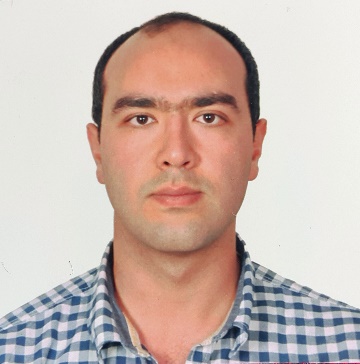 KİŞİSEL BİLGİLER EĞİTİM BİLGİLERİProjeler,  Staj  ve  İş Deneyimleri KURS VE SERTİFİKALAR YABANCI DİL BİLGİSİ BİLGİSAYAR BİLGİSİ